安徽造价协会会员管理系统一、系统登录1、初始账号和密码答：企业会员登录账号为社会统一信用代码，初始密码123456；个人、专家会员以身份证作为登录账号，初始密码为123456。2、企业会员或者个人会员无法登陆系统，提示账号不存在。答：a、确认企业是会员企业，个人确保是个人会员或专家会员（如不是会员企业或者个人会员请先办理入会申请）；b、如本企业或者个人均是会员无法登陆请与系统管理员联系。二、系统流程1、强制改密码初次登陆系统时，系统要求强制修改密码，按照系统提示输入新的密码。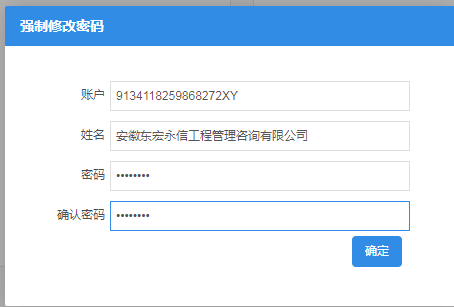 2、企业信息维护、个人信息维护、专家信息维护此模块主要用于企业、个人或者专家对企业或者个人的基本信息进行修改维护，部分信息无法修改如有疑问可联系管理员。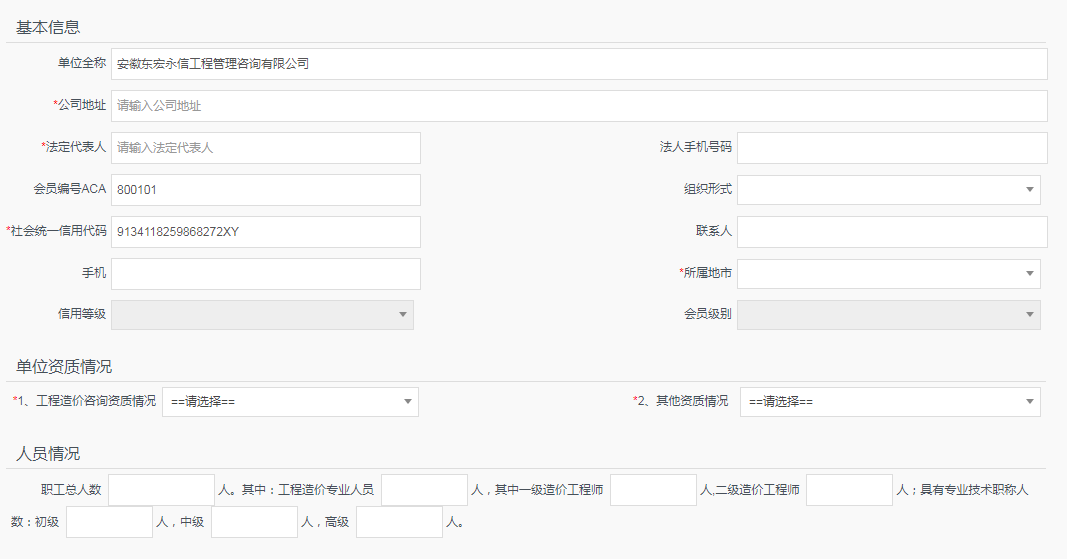 三、财务管理此模块主要用于会费缴纳申请以及开票信息维护1、编辑发票信息编辑开票信息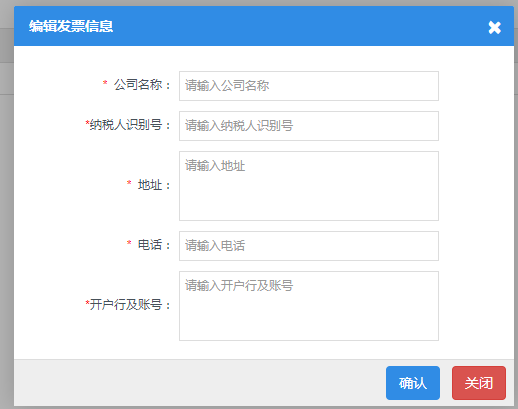 2、续费申请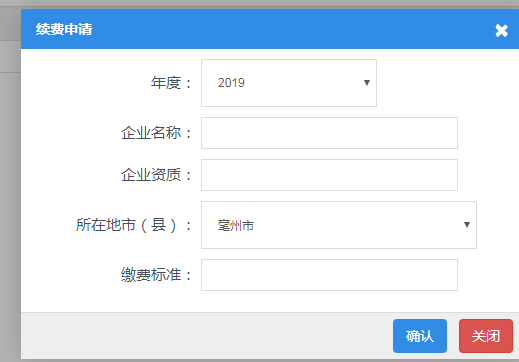 四、活动管理活动报名参与协会举办的一些活动，可以在线报名，以及等级住宿信息。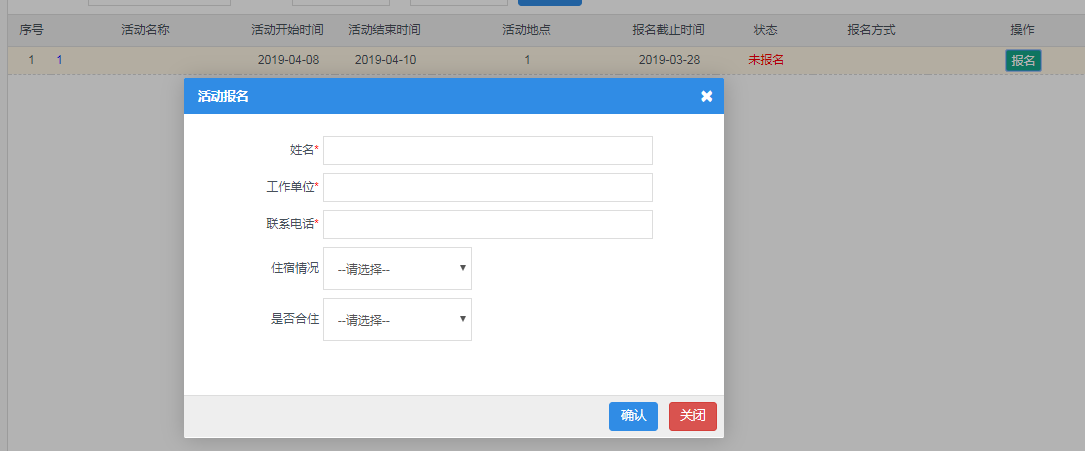 